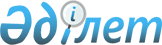 О внесении изменений в решение от 24 декабря 2009 года N 23/178-IV "О бюджете города Курчатов на 2010-2012 годы"
					
			Утративший силу
			
			
		
					Решение Курчатовского городского маслихата Восточно-Казахстанской области от 28 октября 2010 года N 29/226-IV. Зарегистрировано Управлением юстиции города Курчатова Департамента юстиции Восточно-Казахстанской области 5 ноября 2010 года за N 5-3-95. Прекращено действие по истечении срока, на который решение было принято, на основании письма аппарата Курчатовского городского маслихата Восточно-Казахстанской области от 29 декабря 2010 N 307

      Примечание. Прекращено действие по истечении срока, на который решение было принято, на основании письма аппарата Курчатовского городского маслихата Восточно-Казахстанской области от 29.12.2010 N 307.

      

      

      В соответствии cо статьей 109 Бюджетного кодекса Республики Казахстан от 04 декабря 2008 года № 95-IV, подпунктом 1) пункта 1 статьи 6 Закона Республики Казахстан от 23 января 2001 года № 148 «О местном государственном управлении и самоуправлении в Республике Казахстан», решением Восточно-Казахстанского областного маслихата от 22 октября 2010 года № 24/298-IV «О внесении изменений и дополнения в решение от 21 декабря 2009 года № 17/222-IV «Об областном бюджете на 2010-2012 годы», (зарегистрировано в Реестре государственной регистрации нормативных правовых актов за номером 2537 от 28 октября 2010 года) Курчатовский городской маслихат РЕШИЛ:



      1. Внести в решение от 24 декабря 2009 года № 23/178-IV «О бюджете города Курчатов на 2010-2012 годы», (зарегистрировано в Реестре государственной регистрации нормативных правовых актов за номером 5-3-85, опубликовано в областных газетах «Дидар» от 14 января 2010 года № 7–8, «Рудный Алтай» от 13 января 2010 года № 5–6) следующие изменения и дополнения:



      1) В пункте 1:

      в подпункте 1):

      цифру «622888,0 тысяч тенге» заменить цифрой «630359,0 тысяч тенге»;

      цифру «468545,0 тысяч тенге» заменить цифрой «476949,0 тысяч тенге»;

      цифру «5461,0 тысяч тенге» заменить цифрой «4859,0 тысяч тенге»;

      цифру «4713,0 тысяч тенге» заменить цифрой «4741,0 тысяч тенге»;

      цифру «144169,0 тысяч тенге» заменить цифрой «143810,0 тысяч тенге»;

      в подпункте 2):

      цифру «631843,4 тысяч тенге» заменить цифрой «638247,4 тысяч тенге»;

      в подпункте 4):

      цифру «- 71,0 тысяч тенге» заменить цифрой «996,0 тысяч тенге»;

      цифру «2000,0 тысяч тенге» заменить цифрой «3380,0 тысяч тенге»;

      цифру «2071,0 тысяч тенге» заменить цифрой «2384,0 тысяч тенге»;



      2) в пункте 6:

      цифру «440,0 тысяч тенге» заменить цифрой «99,4 тысяч тенге»;

      цифру «340,0 тысяч тенге» заменить цифрой «40,0 тысяч тенге»;

      цифру «100,0 тысяч тенге» заменить цифрой «59,4 тысяч тенге»;



      3) в пункте 8:

      в абзаце первом: цифру «27239,0 тысяч тенге» заменить цифрой «27065,0 тысяч тенге»;

      в абзаце втором: цифру «25565,0 тысяч тенге» заменить цифрой «25391,0 тысяч тенге»;



      4) в пункте 8-1:

      в абзаце четвертом: цифру «2154,0 тысяч тенге» заменить цифрой «1969,0 тысяч тенге»;



      5) приложение 1 изложить в новой редакции согласно приложению 1 к настоящему решению.



      2. Настоящее решение вводится в действие с 1 января 2010 года.

      

      

      Председатель сессии, секретарь

      Курчатовского городского маслихата                 Ш. ТУЛЕУТАЕВ

      Приложение 1

      к решению внеочередной 29 сессии

      Курчатовского городского маслихата

      от 28 октября 2010 года

      № 29/226-IV      Приложение 1

      к решению очередной 23 сессии

      Курчатовского городского маслихата

      от 24 декабря 2009 года

      № 23/178-IV 

      Уточненный бюджет города Курчатов на 2010 год 

      

      Начальник отдела экономики и

      бюджетного планирования                           Т. ЕЛЬНИКОВА
					© 2012. РГП на ПХВ «Институт законодательства и правовой информации Республики Казахстан» Министерства юстиции Республики Казахстан
				Кате

горияКате

гориякласспод

классспеци

фикаНаименование доходов2010 год

(тыс. тенге)1Доходы630 359,01Налоговые поступления476 949,001Подоходный налог178 875,02Индивидуальный подоходный налог178 875,001Индивидуальный подоходный налог с доходов, облагаемых у источника выплаты131 072,002Индивидуальный подоходный налог с доходов, не облагаемых у источника выплаты10 930,003Индивидуальный подоходный налог с физических лиц, осуществляющих деятельность по разовым талонам446,004Индивидуальный подоходный налог с доходов иностранных граждан, облагаемых у источника выплаты36 427,003Социальный налог164 571,01Социальный налог164 571,001Социальный налог164 571,004Налоги на собственность110 666,01Налоги на имущество61 617,001Налог на имущество юридических лиц и индивидуальных предпринимателей60 957,002Налог на имущество физических лиц660,03Земельный налог33 861,002Земельный налог с физических лиц на земли населенных пунктов1 051,008Земельный налог с юридических лиц, индивидуальных предпринимателей, частных нотариусов и адвокатов на земли населенных пунктов32 810,04Налог на транспортные средства15 188,001Налог на транспортные средства с юридических лиц5 769,002Налог на транспортные средства с физических лиц9 419,005Внутренние налоги на товары, работы и услуги21 244,02Акцизы821,096Бензин (за исключением авиационного), реализуемый юридическими и физическими лицами в розницу, а также используемый на собственные производственные нужды713,097Дизельное топливо, реализуемое юридическими и физическими лицами в розницу, а также используемое на собственные производственные нужды108,03Поступления за использование природных и других ресурсов16 753,015Плата за пользование земельными участками16 753,04Сборы за ведение предпринимательской и профессиональной деятельности3 670,001Сбор за государственную регистрацию индивидуальных предпринимателей181,002Лицензионный сбор за право занятия отдельными видами деятельности1 278,003Сбор за государственную регистрацию юридических лиц и учетную регистрацию филиалов и представительств, а также их перерегистрацию92,014Сбор за государственную регистрацию транспортных средств, а также их перерегистрацию227,018Сбор за государственную регистрацию прав на недвижимое имущество и сделок с ним1 010,020Плата за размещение наружной (визуальной) рекламы в полосе отвода автомобильных дорог общего пользования местного значения и в населенных пунктах882,008Обязательные платежи, взимаемые за совершение юридически значимых действий и (или) выдачу документов уполномоченными на то государственными органами или должностными лицами1 593,01Государственная пошлина1 593,002Государственная пошлина, взимаемая с подаваемых в суд исковых заявлений, заявлений особого искового производства, заявлений (жалоб) по делам особого производства, заявлений о вынесении судебного приказа, заявлений о выдаче дубликата исполнительного листа, заявлений о выдаче исполнительных листов на принудительное исполнение решений третейских (арбитражных) судов и иностранных судов, заявлений о повторной выдаче копий судебных актов, исполнительных листов и иных документов, за исключением государственной пошлины с подаваемых в суд исковых заявлений к государственным учреждениям898,004Государственная пошлина, взимаемая за регистрацию актов гражданского состояния, а также выдачу гражданам справок и повторных свидетельств о регистрации актов гражданского состояния и свидетельств в связи с изменением, дополнением и восстановлением записей актов гражданского состояния280,005Государственная пошлина, взимаемая за оформление документов на право выезда за границу на постоянное место жительства и приглашение в Республику Казахстан лиц из других государств, а также за внесение изменений в эти документы92,007Государственная пошлина, взимаемая за оформление документов о приобретении гражданства Республики Казахстан, восстановлении в гражданстве Республики Казахстан и прекращении гражданства Республики Казахстан19,008Государственная пошлина, взимаемая за регистрацию места жительства218,009Государственная пошлина, взимаемая за выдачу удостоверения охотника и его ежегодную регистрацию12,010Государственная пошлина, взимаемая за регистрацию и перерегистрацию каждой единицы гражданского, служебного оружия физических и юридических лиц (за исключением холодного охотничьего, сигнального, огнестрельного бесствольного, механических распылителей, аэрозольных и других устройств, снаряженных слезоточивыми или раздражающими веществами, пневматического оружия с дульной энергией не более 7,5 Дж и калибра до 4,5 мм включительно)31,012Государственная пошлина за выдачу разрешений на хранение или хранение и ношение, транспортировку, ввоз на территорию Республики Казахстан и вывоз из Республики Казахстан оружия и патронов к нему43,02Неналоговые поступления4 859,001Доходы от государственной собственности3 812,05Доходы от аренды имущества, находящегося в государственной собственности3 812,004Доходы от аренды имущества, находящегося в коммунальной собственности3 812,006Прочие неналоговые поступления1 047,01Прочие неналоговые поступления1 047,007Возврат неиспользованных средств, ранее полученных из местного бюджета57,009Другие неналоговые поступления в местный бюджет990,03Поступления от продажи основного капитала4 741,003Продажа земли и нематериальных активов4 741,01Продажа земли4 545,001Поступления от продажи земельных участков4 545,02Продажа нематериальных активов196,002Плата за продажу права аренды земельных участков196,04Поступления трансфертов143 810,002Трансферты из вышестоящих органов государственного управления143 810,02Трансферты из областного бюджета143 810,001Целевые текущие трансферты104 655,003Субвенции39 155,0Функ

группПод

функцадми

нис

тра

торпрог

раммап/прог

рамманаименование2010 год

(тыс. тенге)ІІ. Затраты638 247,401Государственные услуги общего характера73 894,11Представительные, исполнительные и другие органы, выполняющие общие функции государственного управления58 581,8112Аппарат маслихата района (города областного значения)11 275,6001Услуги по обеспечению деятельности маслихата района (города областного значения)11 158,0004Материально-техническое оснащение государственных органов117,6122Аппарат акима района (города областного значения)47 306,2001Услуги по обеспечению деятельности акима района (города областного значения)43 794,0002 Создание информационных систем1 719,5004Материально–техническое оснащение государственных органов1 792,72Финансовая деятельность10 764,3452Отдел финансов района (города областного значения)10 764,3001Услуги по реализации государственной политики в области исполнения бюджета района и управления коммунальной собственности района (города областного значения)9 849,3003Проведение оценки имущества в целях налогообложения42,0004

 Организация работы по выдаче разовых талонов и обеспечение полноты сбора сумм от реализации разовых талонов5,0010Организация приватизации коммунальной собственности442,0011Учет, хранение, оценка и реализация имущества, поступившего в коммунальную собственность300,0019Материально-техническое оснащение государственных органов126,05Планирование и статистическая деятельность4 548,0453Отдел экономики и бюджетного планирования района (города областного значения)4 548,0001Услуги по реализации государственной политики в области формирования и развития экономической политики, системы государственного планирования и управления района (города областного значения)4 548,002Оборона11 160,71Военные нужды5 435,7122Аппарат акима района (города областного значения)5 435,7005Мероприятия в рамках исполнения всеобщей воинской обязанности5 435,72Организация работы по чрезвычайным ситуациям5 725,0122Аппарат акима района (города областного значения)5 725,0006Предупреждение и ликвидация чрезвычайных ситуаций масштаба района (города областного значения)5 725,003Общественный порядок, безопасность, правовая, судебная, уголовно-исполнительная деятельность601,01Правоохранительная деятельность601,0458Отдел жилищно-коммунального хозяйства, пассажирского транспорта и автомобильных дорог района (города областного значения)601,0021Обеспечение безопасности дорожного движения в населенных пунктах601,004Образование241 491,41Дошкольное воспитание и обучение34 928,5464Отдел образования района (города областного значения)34 928,5009Обеспечение деятельности организаций дошкольного воспитания и обучения34 928,52Начальное, основное среднее, общее среднее образование194 938,0464Отдел образования района (города областного значения)194 938,0003Общеобразовательное обучение178 353,0006Дополнительное образование для детей 16 585,09Прочие услуги в области образования11 624,9464Отдел образования района (города областного значения)11 624,9001Услуги по реализации государственной политики на местном уровне в области образования8 138,0005Приобретение и доставка учебников, учебно-методических комплексов для государственных учреждений образования района (города областного значения)3 397,0013Материально-техническое оснащение государственных органов89,906Социальная помощь и социальное обеспечение67 031,02Социальная помощь56 465,0451Отдел занятости и социальных программ района (города областного значения)56 465,0002Программа занятости17 716,0100Общественные работы8 595,0101Профессиональная подготовка и переподготовка безработных2 079,0102Дополнительные меры по социальной защите граждан в сфере занятости населения1 642,0103Расширение программы социальных рабочих мест и молодежной практики за счет целевых текущих трансфертов из республиканского бюджета5 400,0005Государственная адресная социальная помощь1 623,0011За счет трансфертов из республиканского бюджета400,0015За счет средств местного бюджета1 223,0006Жилищная помощь3 100,0007Социальная помощь отдельным категориям нуждающихся граждан по решениям местных представительных органов28 455,0010Материальное обеспечение детей-инвалидов, воспитывающихся и обучающихся на дому719,0014Оказание социальной помощи нуждающимся гражданам на дому1 244,0015За счет средств местного бюджета1 244,0016Государственные пособия на детей до 18 лет1 606,0011За счет трансфертов из республиканского бюджета180,0015За счет средств местного бюджета1 426,0017Обеспечение нуждающихся инвалидов обязательными гигиеническими средствами и предоставление услуг специалистами жестового языка, индивидуальными помощниками в соответствии с индивидуальной программой реабилитации инвалида33,0020Выплата единовременной материальной помощи участникам и инвалидам Великой Отечественной войны, а также лицам, приравненным к ним, военнослужащим, в том числе уволенным в запас (отставку), проходившим военную службу в период с 22 июня 1941 года по 3 сентября 1945 года в воинских частях, учреждениях, в военно-учебных заведениях, не входивших в состав действующей армии, награжденным медалью «За победу над Германией в Великой Отечественной войне 1941-1945 г.г.» или медалью «За победу над Японией», проработавшим (прослужившим) не менее шести месяцев в тылу в годы Великой Отечественной войны к 65-летию Победы в Великой Отечественной войне1 969,0011За счет трансфертов из республиканского бюджета1 969,09Прочие услуги в области социальной помощи и социального обеспечения10 566,0451Отдел занятости и социальных программ района (города областного значения)10 566,0001Услуги по реализации государственной политики на местном уровне в области обеспечения занятости и реализации социальных программ для населения10 196,0011Оплата услуг по зачислению, выплате и доставке пособий и других социальных выплат186,0022Материально-техническое оснащение государственных органов184,007Жилищно-коммунальное хозяйство148 745,01Жилищное хозяйство27 000,0458Отдел жилищно-коммунального хозяйства, пассажирского транспорта и автомобильных дорог района (города областного значения)27 000,0003Организация сохранения государственного жилищного фонда27 000,02Коммунальное хозяйство85 165,0458Отдел жилищно-коммунального хозяйства, пассажирского транспорта и автомобильных дорог района (города областного значения)66 450,0028Развитие коммунального хозяйства5 950,0015За счет средств местного бюджета5 950,0030Ремонт инженерно-коммуникационной инфраструктуры и благоустройство населенных пунктов в рамках реализации стратегии региональной занятости и переподготовки кадров60 500,0027За счет трансфертов из республиканского бюджета40 353,0029За счет средств бюджета района (города областного значения)20 147,0466Отдел архитектуры, градостроительства и строительства района (города областного значения)18 715,0005Развитие коммунального хозяйства18 715,0015За счет средств местного бюджета18 715,03Благоустройство населенных пунктов36 580,0458Отдел жилищно-коммунального хозяйства, пассажирского транспорта и автомобильных дорог района (города областного значения)36 580,0015Освещение улиц в населенных пунктах6 656,0016Обеспечение санитарии населенных пунктов7 399,0017Содержание мест захоронений и захоронение безродных34,0018Благоустройство и озеленение населенных пунктов22 491,008Культура, спорт, туризм и информационное пространство46 868,01Деятельность в области культуры25 478,0455Отдел культуры и развития языков района (города областного значения)25 478,0003Поддержка культурно-досуговой работы25 478,02Спорт153,0466Отдел архитектуры, градостроительства и строительства района (города областного значения)153,0008Развитие объектов спорта153,0015За счет средств местного бюджета153,03Информационное пространство 11 457,0455Отдел культуры и развития языков района (города областного значения)10 246,0006Функционирование районных (городских) библиотек5 250,0007Развитие государственного языка и других языков народа Казахстана4 996,0456Отдел внутренней политики района (города областного значения)1 211,0002Услуги по проведению государственной информационной политики через газеты и журналы995,0005Услуги по проведению государственной информационной политики через телерадиовещание216,09Прочие услуги по организации культуры, спорта, туризма и информационного пространства9 780,0455Отдел культуры и развития языков района (города областного значения)4 731,0 001Услуги по реализации государственной политики на местном уровне в области развития языков и культуры4 568,0011Материально-техническое оснащение государственных органов163,0456Отдел внутренней политики района (города областного значения)5 049,0001Услуги по реализации государственной политики на местном уровне в области информации, укрепления государственности и формирования социального оптимизма граждан4 869,0003Реализация региональных программ в сфере молодежной политики180,010Сельское, водное, лесное, рыбное хозяйство, особо охраняемые природные территории, охрана окружающей среды и животного мира, земельные отношения6 724,01Сельское хозяйство300,0475Отдел предпринимательства, сельского хозяйства и ветеринарии района (города областного значения)300,0007Организация отлова и уничтожения бродячих собак и кошек300,06Земельные отношения5 665,0463Отдел земельных отношений района (города областного значения)5 665,0001Услуги по реализации государственной политики в области регулирования земельных отношений на территории района (города областного значения)4 565,0004Организация работ по зонированию земель1 000,0008Материально-техническое оснащение государственных органов100,09Прочие услуги в области сельского, водного, лесного, рыбного хозяйства, охраны окружающей среды и земельных отношений759,0475Отдел предпринимательства, сельского хозяйства и ветеринарии района (города областного значения)759,0013Проведение противоэпизоотических мероприятий759,011Промышленность, архитектурная, градостроительная и строительная деятельность4 742,02Архитектурная, градостроительная и строительная деятельность4 742,0466Отдел архитектуры, градостроительства и строительства района (города областного значения)4 742,0001Услуги по реализации государственной политики в области строительства, улучшения архитектурного облика городов, районов и населенных пунктов области и обеспечение рационального и эффективного градостроительного освоения территории района (города областного значения)4 742,012Транспорт и коммуникации11 024,41Автомобильный транспорт11 024,4458Отдел жилищно-коммунального хозяйства, пассажирского транспорта и автомобильных дорог района (города областного значения)11 024,4023Обеспечение функционирования автомобильных дорог11 024,4015За счет средств местного бюджета11 024,413Прочие16 348,49Прочие16 348,4452Отдел финансов района (города областного значения)99,4012Резерв местного исполнительного органа района (города областного значения)99,4100Чрезвычайный резерв местного исполнительного органа района (города областного значения) для ликвидации чрезвычайных ситуаций природного и техногенного характера на территории района (города областного значения)40,0102Резерв местного исполнительного органа района (города областного значения) на исполнение обязательств по решениям судов59,4453Отдел экономики и бюджетного планирования района (города областного значения)1 499,0003Разработка технико-экономического обоснования местных бюджетных инвестиционных проектов и концессионных проектов и проведение его экспертизы1 499,0475Отдел предпринимательства, сельского хозяйства и ветеринарии района (города областного значения)6 950,0001Услуги по реализации государственной политики на местном уровне в области развития предпринимательства, промышленности, сельского хозяйства и ветеринарии6 566,0004Материально-техническое оснащение государственных органов384,0458Отдел жилищно-коммунального хозяйства, пассажирского транспорта и автомобильных дорог района (города областного значения)7 800,0001Услуги по реализации государственной политики на местном уровне в области жилищно-коммунального хозяйства, пассажирского транспорта и автомобильных дорог7 800,015Трансферты9 617,41Трансферты9 617,4452Отдел финансов района (города областного значения)9 617,4006Возврат неиспользованных (недоиспользованных) целевых трансфертов0,4020Целевые текущие трансферты в вышестоящие бюджеты в связи с изменением фонда оплаты труда в бюджетной сфере9 617,0ІІІЧистое бюджетное кредитование0,0Бюджетные кредиты0,05Погашение бюджетных кредитовІVСальдо по операциям с финансовыми активами:996,0Приобретение финансовых активов3 380,013Прочие3 380,009Прочие3 380,0452Отдел финансов района (города областного значения)3 380,0014Формирование или увеличение уставного капитала юридических лиц3 380,06Поступление от продажи финансовых активов государства2 384,0VДефицит (профицит) бюджета-8 884,4VIФинансирование дефицита (использование профицита) бюджета8 884,4